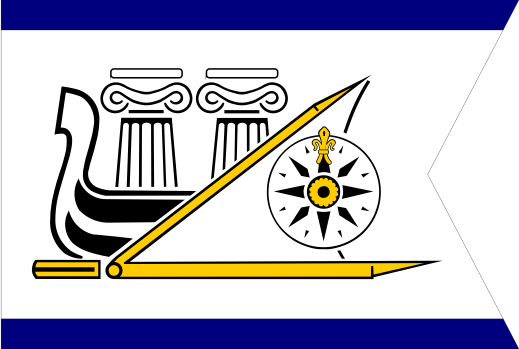 Välkommen till ”Kasta Loss” WebinariumSöndagen den 28 februari kl. 14.00 till ca16.00 med 10 min paus.Virtuellt möte via ZoomCoronapandemin har gjort det omöjligt att ordna traditionella fysiska möten. Våra möten och träffar brukar vara positiva upplevelser både för mötesdeltagare och arrangörer. För att inte få torrsprickor ordnar vi därför ett virtuellt möte för medelhavsseglare, nuvarande och blivande.Vårt webinarium är tänkt som en idebank för den som vill förberedas sig för långresa söderut.Vad behöver jag veta innan jag ger mig av?Genomgång av båt och utrustningKompetens och nödvändiga dokumentKommunikation och navigationFörtöjning och ankringVägen dit, vägval och planering av olika ruttalternativVäder, vind och strömmar i MedelhavetVad kostar det? Levnadsomkostnader, hamnavgifter och vinteruppläggning.Livet ombord. Praktiska tips. Genomgång av seglingsområden samt formaliteter och myndigheter.Webinariet leds av: Claes Wessberg, själv långseglare sedan 50 år varav mer än 15 i Medelhavet och Ingvar Mann från Medelhavsseglarna syd.Webinariet är kostnadsfritt för medlemmar i Medelhavsseglarna. SXK medlemmar som vill delta är välkomna. Medlemskap i medelhavsseglarna kostar 200:-Överblivna ex av kurskompendiet finns för försäljning för 250 kr inklusive frakt.Anmälan via mail är obligatorisk och kan ske på www.medelhav.se eller till claes@webege.se. Sista anmälningsdag 27 februari. Deltagare får länk till webinariet senast kursdagen.